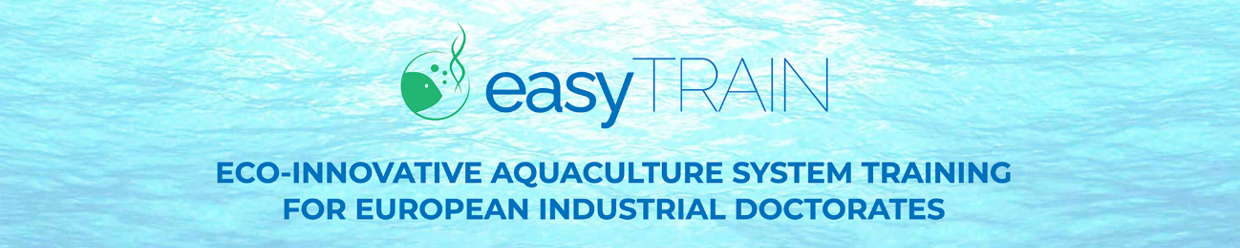 MOTIVATION LETTERName:Project no: (max 500 words)